Šablona přípravy na hodinu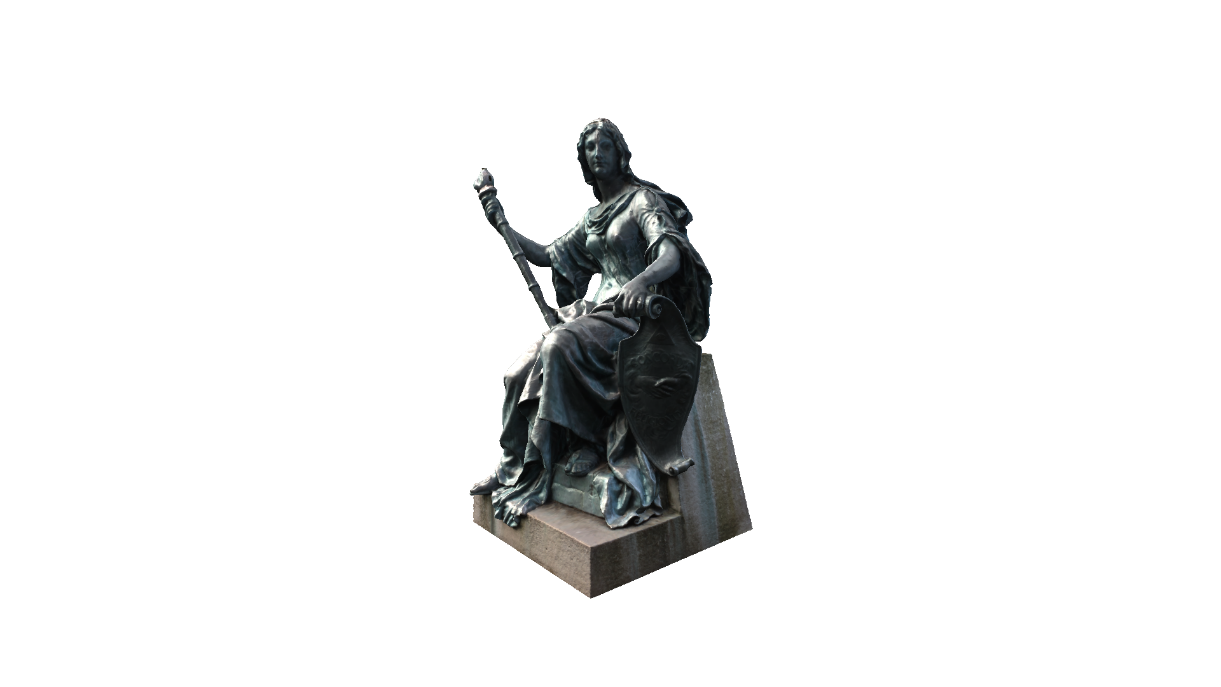 Požadovaná poleNázevObjevte svět ve 3DAutorÉva Tóth, Nagykátai Ipari Technical SchoolTYP ŠKOLYTechnická a odborná střední školaVĚKOVÁ SKUPINAINTERNETOVÁ STRÁNKA PROJEKTU15-17https://www.pinterest.com/evatoth547727/3discover-your-world/ŠKOLNÍ PŘEDMĚTAngličtina, Geografie, ICT, Společenské vědyPOPIS PROJEKTUV rámci projektu studenti prozkoumali jednak své rodné město a následně Brno. Poté porovnali výsledky svého průzkumu. Přitom byli nuceni využít dovedností pro situace z každodenního života, které předtím běžně nepraktikovali: vyhledat dopravní spojení mezi jejich rodným městem a Brnem, spočítat cestovní výlohy, opatřit si místní měnu, prozkoumat místní jídlo.ČASOVÝProjekt trval 2,5 měsíce a zahrnoval také hodiny angličtiny a několik hodin ICT. Cca 2 lekce týdně.ROZPISROZPISROZPISvyužité Knihovny corinthuKulturaPotřebné zdrojeKritéria pro ohodnoceníPrezentace, video, obrázková galerievolitelná poleaudiovizuální výsledekfotografievyužité modely corinthuBrněnské památkyvyužité dovednosti 21. století Hlavní síla projektu spočívala nejen v propojení několika předmětů, jako je angličtina, historie, geografie, IT a společenské vědy, ale také v přispění rozvoji dovedností 21. století a každodenního života (jako používání Google Map, výměna měny, výpočet cestovních nákladů). V rámci projektu pracovali společně studenti základních a středních škol.využité technologie/aplikaceZ hlediska technologie byl náš projekt radikální hned z několika důvodů: využití Windows 8 - to byla zcela nová zkušenost jak pro mě, tak pro mé studenty; dychtili vidět fungování Corintu a Powerpointu na Windows 8; nikdy předtím neviděli žádné podobné zařízení. Pro mě osobně bylo radikální začlenění spíše vědeckého softwaru do jazykového projektu. Využili jsme také mnoho dalšího softwarů a aplikací, které jsme nikdy předtím nepoužívali ani na hodinách IT, např. myšlenkové mapy nebo spolupráce v Google  Dokumentech. Pro online komunikaci a spolupráci jsme použili několik platforem jako jsou Google Dokumenty, Twinspace, Pinterest, Linoit. Během projektu jsme byli v neustálém online spojení. Studenti se tak mohli společně zamyslet nad prací jeden druhého.